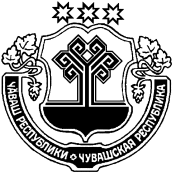             В соответствии с Бюджетным кодексом Российской Федерации и в целях реализации решения Собрания депутатов Индырчского сельского поселения  Янтиковского района Чувашской Республики от 17.12.2019 №17/1 «О бюджете Индырчского сельского поселения  Янтиковского района на 2020 год и на плановый период 2021 и 2022 годов:1. Внести в распоряжение администрации Индырчского сельского поселения Янтиковского района от 26.12.2016 №7-р следующие изменения: из пункта 2 исключить позиции:          и дополнить следующими позициями:2. Контроль за исполнением настоящего распоряжения оставляю за собой.Глава Индырчского сельского поселенияЯнтиковского района Чувашской Республики                                        А.В. СеменовЧУВАШСКАЯ РЕСПУБЛИКА ЯНТИКОВСКИЙ РАЙОН  ЧĂВАШ РЕСПУБЛИКИТĂВАЙ РАЙОНĚ АДМИНИСТРАЦИЯ ИНДЫРЧСКОГО СЕЛЬСКОГОПОСЕЛЕНИЯ РАСПОРЯЖЕНИЕ10 января 2020  № 1-лдеревня Индырчи ЙĂНТĂРЧЧĂ ЯЛ ПОСЕЛЕНИЙĚН АДМИНИСТРАЦИЙĚ ХУШУ10 январь 2020  1-л№Йǎнтǎрччǎ ялě«9931 16 18050 10 0000 140Денежные взыскания (штрафы) за нарушение бюджетного законодательства (в части бюджетов сельских поселений)»«9931 16 07010 10 0000 140Штрафы, неустойки, пени, уплаченные в случае просрочки исполнения поставщиком (подрядчиком, исполнителем) обязательств, предусмотренных муниципальным контрактом, заключенным муниципальным органом, казенным учреждением сельского поселения9931 16 07090 10 0000 140Иные штрафы, неустойки, пени, уплаченные в соответствии с законом или договором в случае неисполнения или ненадлежащего исполнения обязательств перед муниципальным органом, (муниципальным казенным учреждением) сельского поселения9931 16 10081 10 0000 140Платежи в целях возмещения ущерба при расторжении муниципального контракта, заключенного с муниципальным органом сельского поселения (муниципальным казенным учреждением), в связи с односторонним отказом исполнителя (подрядчика) от его исполнения (за исключением муниципального контракта, финансируемого за счет средств муниципального дорожного фонда)9931 16 10082 10 0000 140Платежи в целях возмещения ущерба при расторжении муниципального контракта, финансируемого за счет средств муниципального дорожного фонда сельского поселения, в связи с односторонним отказом исполнителя (подрядчика) от его исполнения